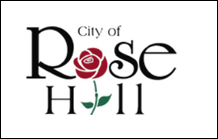 Emergency Water PlanCity of Rose Hill, KansasJanuary 2017PASSED, APPROVED, AND ADOPTED by the Governing Body of the City of Rose Hill, Kansas, this 17th day of January, 2017.																	_________________________						Beth Pompa, MayorATTEST_____________________________Kelly Mendoza, City ClerkTable of ContentsI.  PurposeThe purpose of this document is to provide guidance for conserving and maintaining potable water for the City of Rose Hill, Kansas, during emergency situations in accordance with City Ordinance 292, adopted September 1998.  This will help assure that the water will be used only to sustain human life and the lives of pets and maintain standards of hygiene, fire protection, and sanitation.II. System DescriptionThe Water System for the City of Rose Hill, Kansas consists of a 500,000 gallon capacity water tower and a 100,000 capacity water tower, Booster Pump Station and distribution lines ranging from 2 inches to 12 inches in diameter. The city serves approximately 1,550 customers.The City’s Water Supply comes via pipeline from the City of Wichita that connects to the City’s transmission line at Rose Hill/Butler Road and SW 136th. The City’s Booster Station controls incoming water to maintain water pressure and fill the storage tanks located approximately two and five miles south of the station. Water flows are controlled by a Supervisory Control and Data Acquisition (SCADA) system under normal operation. III. Disaster Organization This section outlines the chain of command and the functions of each individual involved in addressing emergency situations upon the declaration of a water disaster.Mayor and City Council (Governing Body)The Mayor shall establish communication with the City Administrator, the Governing Body, the local news media, and the general public.The Mayor shall determine the necessity of meeting with the Governing Body as a state of emergency may exist.The Governing Body may declare by resolution an emergency.The Mayor and City Administrator shall coordinate efforts of City Staff and the Governing Body in making necessary provisions for responding to the disaster.City AdministratorThe City Administrator shall establish communication with the Mayor and Governing Body, and other contacts as necessary.The City Administrator shall coordinate establishing and locating command posts, medical posts, shelters, and traffic control – in consultation with the Rose Hill Police Department, Butler County Emergency Management Personnel, Butler County Fire Department, Butler County Sheriff, and City Water/Wastewater SupervisorThe City Administrator shall provide notice in accordance with the Violations, Disconnections, and Penalties section of the City Ordinance.City Water/Wastewater SupervisorThe City Water/Wastewater supervisor shall assess damages and establish communication with the City Administrator.The City Water/Wastewater supervisor shall determine any needed repairs to the distribution system.The City Water/Wastewater supervisor shall report these repairs to the City Administrator.The City Water/Wastewater supervisor shall request emergency supplies/equipment, and work force from the City Administrator, if needed.City ClerkUpon direction from the City Administrator, the City Clerk shall notify the KDHE District Engineer, or the Bureau of Water Supply and request assistance if it is determined necessary.The City Clerk and office staff will contact power companies as to loss of power and contact local electricians to restore power at city sites.IV. Cooperative Agreements and UnderstandingsThis section provides a listing of emergency officials, utilities, and related suppliers that will need to be contacted in the event of a water emergency.Mutual AidMutual aid involves the assignment of personnel, equipment, and resources from another community to assist the City with a water emergency.  Currently the City has no formal mutual aid agreements, but the City is a member of the Kansas Municipal Utilities association and can request mutual aid from KMU at 101 1/2 North Main Street, McPherson, Kansas  67460, and by phone at 620-241-1423.State Agencies	Kansas Department of Health and Environment Laboratory	Forbes Field Bldg, 740 Environmental Microbiology Section	Topeka, KS 66620-0001	Phone # 785-296-1658	Kansas Department of Health and Environment District Office	South Central District OfficeRH Garvey Building300 W. Douglas Suite 700Wichita, Kansas 67202Phone # 316-337 - 6034	KDOT Highway Maintenance Shop	431 S Young StWichita, KS 67209Phone # 316-943-4942	State of Kansas Highway Patrol	3200 E. 45th North	Wichita, KS 67220	Phone # 316-744-0451	Kansas Wildlife and Parks	512 SE 25th Avenue	Pratt, KS 67124	Phone # 620-672-5911Local Contacts	Rose Hill Police Department	125 West Rosewood	Rose Hill, KS 67133	Phone # 911 or 316-776-0191  	Butler County Sheriff	141 S Gordy St.	El Dorado, KS 67042	Phone # 911 or 316-322-4254	Butler County Emergency Management	Phone # 911 or 316-733-9796	Butler County Fire District # 3	Phone # 911 or 316-776-0401Utilities	Electrical Power – Westar Energy	Phone # 1-800-383-1183	Electrical Power – Butler Rural Electric Co-Op	Phone # 316-321-9600	Gas – Kansas Gas Service	Phone # 1-800-794-4780	Buried Cable Location – Kansas One Call	Phone # 1-800-344-7233 or 811Other Contacts	NEWSPAPER		Rose Hill Reporter – 1009 N. Rose Hill Rd.		Phone # 316-776-0097Elected Officials	Mayor Beth Pompa, Phone # 316-776-0883	Council President Roger Perryn, Phone # 816-223-0436 	Council Member Lionel Diamond, Phone # 316-776-2595	Council Member Bill Baker, Phone # 316-651-3873	Council Member Bob Klem, Phone # 316-776-0536	Council Member Ross Chappell, Phone # 316-644-9136City Staff	City Administrator – Austin Gilley, Phone #316-243-6944	Chief of Police – Nelson Mosley, Phone #316-776-0191	Water/Wastewater Supervisor – Dillan Curtis #316-250-2821V. Inventory, Records, and ReportingThis section outlines material currently available including private contractors that will be needed to resolve a water emergency.City Materials	ALL AWWA Rated	360° repair clamps in various sizes from ¾” to 8”	80 feet C-900 sizes 3”, 4”, 6”, 8” & 12”	80 feet SCH-40 PVC size 2”	Gate valves 2”, 3”, 4”, 6”, 8” & 12”	PE water line sizes ¾”, 1”, & 2”	Good selection of brass fittings	Some 41/2” and 51/4” fire hydrants of varying bury depths	Spare meters in 3/4 - 5/8” & 1” sizes	An assortment of MJ fittings and restraintsGas powered trash pumps	Gas powered generator 110 / 220 - V	Signage & lightingBackhoe	The City has one back hoe at the City Shop.	Additional backhoes may be hired from:		Mies Construction		1919 Southwest Blvd		Wichita, KS, 67213		Phone # 316-945-7227 or 316-734-5900		McCullough Excavation		9210 E. 34th St. N.		Wichita, KS, 67226		Phone # 316-634-2199 or 316-648-3239Other Contractors	R.E. Pedrotti Co. Inc.	5855 Beverly Ave. Suite A	Mission, KS 66202	Phone # 913 677-3366	Utility Service Group	1255 S 220th St.	Pittsburgh, KS, 66762	Phone # 620-231-2160Electrician	Alternative Electric, LLC	7504 SW 60th St.	Augusta, KS, 67010	Phone # 316-461-8225Atlas Electric, LLC	1607 N Wabash Ave.	Wichita, KS 67214	Phone # 316-858-1560	Tracy Electric, Inc.	8025 S Broadway St.	Haysville, KS, 67060	Phone # 316-522-3113Parts Suppliers	Wichita Winwater Works	P.O. Box 13284	Wichita, KS 67213	Phone # 316-522-8900 or 316-648-7291	Salina Supply Co.	302 N. Santa Fe,	Salina, KS 67401	Phone # 1-800-288-1231	HD Supply	Kyle Unruh	8405 Irving	Wichita, KS 67209	Phone # 316-721-1698 or 620-727-3635The City Water/Wastewater Supervisor has primary responsibility for obtaining materials to facilitate recovery from any emergency.  The City Water/Wastewater Supervisor also has responsibility for enlisting the support of outside contractors.  The City Clerk and City Administrator will assist the Water/Wastewater Supervisor in arranging for outside contractors.   VI. Vulnerability Analysis and Mitigation ProceduresThe following Section contains the emergency procedures to be used by the City of Rose Hill to handle various emergency situations.  Each situation includes contacts for agencies and organizations that could be helpful during the emergency.  A listing of these contacts is contained in Section IV.Fire/Explosion at Booster Pump StationNotification	City Police/ Sheriff/Ambulance/City Fire Department/County Fire 				Department/Emergency Management are all dispatched by the County 			dispatch at 911.The Booster Pump Station is located approximately two miles north of Rose Hill. The building is made of metal with little to burn. An explosion would shut the valves and pumps down. A fire could damage the electric service and damage the power that supplies all flow control and pumps. Vulnerability at the Booster Pump Station includes hydrants, spare parts and the electric service.Steps for handling.1. Assess the size and nature of the fire.  If it can be extinguished with a fire extinguisher, the person on duty should do so immediately.2.  If the fire is not manageable with the available extinguishers, the operator should:	a. Shut down the pumps and electricity if possible	b. Evacuate the building	c. Notify first responders by calling 911	d. Notify the City Water/Wastewater Supervisor3.    In the event of an EXPLOSION		a. City Personnel should evacuate to a safe distance away from the area.	b. The Fire Department, Police Department and Ambulance should be notified.	c. Emergency Personnel will help the Public Works Department isolate, evacuate 		     and secure the area.Accidental Spills or ContaminationAgency Notification	City Water/Wastewater Supervisor – Dillan Curtis #316-250-2821	Police Department, 911 or 316-776-0191	Fire Department, 911	Regional KDHE office, 316-337-6034	KDHE Laboratory, 785-296-1620	Butler County Emergency Management, 316-733-9796	EPA Region VII, 1-800-223-0425Steps for handling1.   The City Water/Wastewater Supervisor shall assess the situation and contact the City Administrator as to the extent of the contamination through the use of sampling.2.  The City Clerk/Office Staff shall call 911 and upon City Administrator’s approval shall notify KDHE, Regional EPA Office or Office of Emergency Management of extent of damage.3.   The City Water/Wastewater Supervisor shall check the level of the water tower to determine the amount of uncontaminated water available.4.    If it is determined that the source of contamination originates from the main supply, the main water supply shall be stopped until the water is determined to be safe for consumption.5.    The City council will authorize enforcement of City Ordinance for non-essential use of water.6.   If the contamination occurs from BACKFLOW conditions:	a. Samples shall be taken to determine the area of contamination.	b. Appropriate media communication and possibly door to door notification by 	the City Crew members will be necessary to assure the safety of the area 	residents.	c.   Residents and businesses in the area must be notified not to use the water until 	all mains can be flushed.	d.   Valves on the water mains feeding the area of contamination shall be closed to 	isolate the area.	e.   Areas affected shall be drained and flushed until water samples test clear of 	any contamination.Drought/Water ShortageAgency Notification	City Water/Wastewater Supervisor – Dillan Curtis #316-250-2821	Fire Department, 911	Police Department, 911 or 316-776-0191	Regional KDHE Office 316-337-6034	KDHE Laboratory, 785-296-1620	Butler County Emergency Management, 316-733-9796Steps for handling 1.  The City Water/Wastewater Supervisor will assess the situation and contact the City Administrator.2.  The Mayor and Council will authorize enforcement of City Ordinance for the conservation of water.3.    The public will be notified via all available media of the water conservation mandate.4.  In case of major shortage, other sources of potable water will be obtained for emergency relief.Electrical Power OutageThis section includes a description of the power system at each component followed by steps to be undertaken in those instances of power outages.Booster Pump StationOperation by remote telemetry (RTU) or manual controlPrimary volts - 120/240 3 phaseSecondary volts - 120/240 3 phasePrimary fuse/ breaker – 100amp 250 voltsMain power disconnect located northeast of station on transformer bank poleIn the event of a power outage Cla Valve fails to open position and fills available towers. Agency Notification	Butler Rural Electric, 316-321-9600	Westar Energy (Towers), 1-800-383-1183	Electrician – Matt Pascal, Atlas Electric - 316-295-0871 or 316-858-1650	Police Department – 316-776-0191	Butler County Sheriff - 316-322-4254	City Water/Wastewater Supervisor – Dillan Curtis 316-250-2821Alternate Electric Source	Portable Generators for Remote Telemetry panelsSteps for handling 1.   The City Water/Wastewater Supervisor will evaluate the power outage and determine if it is isolated and check to see if power is available to other customers on the same circuit.2.   If the power is out for specific equipment, an electrician will be notified.3.   If the power is completely out for the Booster Pump Station and other customers, the electric company will be notified.4.   In case of a major power outage, alternative energy sources will be contacted for generators.  This will include the power utilities; KDHE and KDOT to borrow generators.5.   Portable Generators will be moved to the Booster Pump Station and the Water Tower in Control. These generators will be plugged into the RTU panels for level display and alarm notification. The Booster Pump Station can be operated manually with valves inside the building or outside the building.  Water Main BreakAgency Notification	City Water/Wastewater Supervisor – Dillan Curtis #316-250-2821	City Police Department, 911 or 316-776-0191 	Regional KDHE Office, 316-337-6034	KDHE Laboratory, 785-296-1620	Butler County Emergency Management, 316-733-9796Steps for handling.1.   The City Water/Wastewater Supervisor will assess the situation and cause the mains to be isolated so necessary repairs can be made.  (Fire Department personnel will also know how to isolate mains and shut valves.)2.   If the damaged line is located in an area that would make quick repair impossible, an alternate water line will be established using temporary water lines.3.   Appropriate agency, public, media and mutual aid contacts will be made to secure the repair supplies, equipment, and/or personnel necessary to repair the damaged water line and secure potable water.Equipment Failure/VandalismAgency NotificationCity Water/Wastewater Supervisor – Dillan Curtis, # 316-250-2821City Police Department, 911 or 316-776-0191 	Regional KDHE Office, 316-337-6034	KDHE Laboratory, 785-296-1620	Butler County Emergency Management, 316-733-9796	Butler County Fire District #3, 911 or 316-776-0401Steps for handling 1.   The City Water/Wastewater Supervisor will assess the extent of damage to the equipment and make any necessary repair at the time.2.   If repairs cannot be made with current inventory, the City Water/Wastewater Supervisor will call on contacts to acquire the equipment, supplies, back-up equipment and/or personnel required to make necessary repairs.3.  For replacement repairs or equipment under warranty, the City Water/Wastewater Supervisor will contact the manufacturer for repair and replacement information.4.   In case of a water emergency, the Mayor and City Council will authorize the enforcement of City Ordinance for the conservation of water.5.   The City will provide for the transport of potable water from other sources.In case of Vandalism:1.   Report the vandalism to the Police Department at 316-776-0191.2.   In case of equipment damage, follow steps for handling equipment failures.Snow and Ice StormsAgency NotificationCity Water/Wastewater Supervisor – Dillan Curtis, # 316-250-2821City Police Department, 911 or 316-776-0191 	Regional KDHE Office, 316-337-6034	KDHE Laboratory, 785-296-1620	Butler County Emergency Management, 316-733-9796	Butler County Fire District #3, 911 or 316-776-0401Steps for handling1.  The City Water/Wastewater Supervisor will check the tower for frozen parts.2.  The City Water/Wastewater Supervisor will open the valve on the bottom of the storage tank to allow the warm water to pump out the system.3.  In the event of a water shortage, alternate water sources will be contacted for the transport of potable water to the community.4.   In those situations where ice accumulation is causing power outage, the City’s backup generator should allow the pumping system to function.  Therefore, the supply of water should remain stable.5.  Power may also go out during blizzard and white out conditions.  The back-up generator should keep the water system stable.6.    In blizzard or white out conditions, the city crew will remain in the shop until conditions allow them to safely move about the community.Thunderstorm/TornadoAgency Notification	City Water/Wastewater Supervisor – Dillan Curtis 316-250-2821	Police Department, 911 or 316-776-0191	Fire Department, 911	Regional KDHE office, 316-337-6034	KDHE Laboratory, 785-296-1620	Butler County Emergency Management, 316-733-9796	EPA Region VII, 1-800-223-0425Steps to handle 1.   The Butler County Emergency Management personnel will activate the siren system.2.   After the storm/tornado moves through the City, the City Water/Wastewater Supervisor will assess the damage to the water system and alert the City Administrator to the extent of the damage.3.   The City Administrator will coordinate public and media communications and provide for necessary repair and/or replacement equipment and supplies and alert mutual aid contacts for necessary assistance for personnel, water resources and electric resources.FloodingAgency NotificationCity Water/Wastewater Supervisor – Dillan Curtis 316-250-2821	Police Department, 911 or 316-776-0191	Fire Department, 911	Regional KDHE office, 316-337-6034	KDHE Laboratory, 785-296-1620	Butler County Emergency Management, 316-733-9796	EPA Region VII, 1-800-223-0425Steps for handling1.  The City Water/Wastewater will monitor the flood level situation.2.  The City Administrator will contact appropriate state and federal agencies for disaster assistance with regard to the water distribution system.VII. Minimum Emergency Water Supply and DistributionIn case of a water shortage or contamination, steps should be taken to conserve water while the emergency is being evaluated and dealt with.  For this reason, the City of Rose Hill has developed and approved in 1998 Municipal Water Conservation Plan for the City of Rose Hill.  The primary objectives of the Water Conservation Plan for the City are to develop a long-term water conservation plan and a short term water emergency plan to assure the City customers of an adequate water supply to meet their needs.  The efficient use of water also has the beneficial effect of limiting or postponing water distribution system expansion and thus conserving water resources of the State of Kansas.  In addition to the Municipal Water Conservation Plan the City adopted the Water Drought/Emergency Ordinance in 1998 to “establish procedures and voluntary and mandatory conservation measures; authorizing the issuance of administrative regulations, and prescribing penalties.”  This ordinance gives the City Council the authority to call for water rationing in case of water emergencies.VIII. CommunicationsReliable communications in the event of a major water emergency is paramount. All information is to route through the incident command or the City Administrator. The Mayor shall approve all public broadcast announcements.The following media outlets will be used for informing the public.KFDI RadioOffice # 316-838-9141News Room # 316-838-3771Fax # 316-838-4323KAKE TVOffice # 316-943-4221		News Room # 316-946-1331Fax # 316-943-5374KWCH TVOffice # 316-838-1212News Room # 316-831-6130Fax # 316-831-6193KSNOffice # 316-265-3333News Room # 316-292-1111Email/Fax # - news@ksn.com or # 316-292-1195 There may be some instances where messages or announcements will be distributed from house to house.  IX. Post Disaster OperationsOnce a water emergency has occurred, the process outlined in Section III Disaster Organization will be followed.However, as the emergency subsides and the water system is proven to be back to normal, the post disaster operations become important.The City Water/Wastewater Supervisor shall have overall responsibility for assuring that the water service is put back in service in a safe and orderly manner and the work crews complete their assignments.An inventory of the materials and resources used during the emergency shall be compiled by the City Water/Wastewater Supervisor sand filed with the City Clerk.  The City Administrator will assist the Superintendent when necessary.A summary report on the water emergency shall be prepared by the Superintendent, City Clerk, and City Administrator and submitted to KDHE, Butler County Emergency Management, the City Council, and other agencies as needed.An evaluation of the causes of the water disaster and the responses undertaken shall be undertaken by the Water/Wastewater Supervisor, City Clerk, City Administrator, Police Chief, and Butler County Emergency Management.  Said evaluations shall include:	1.)  Causes of the disaster and any steps that could have been taken to reduce or 	avoid the disaster.	2.)  Disaster response including call out of City personnel, notification to the 	public and notification of utility companies, and site control.	3.)  Evaluation of the functions of the command post including any need for 	improved coordination.	4.)  Steps to eliminate future disasters of the same nature.	5.)  Other issues or processes that need improvement.	6.)  Determination of the need for a practice drill.The Emergency Water Plan should be reviewed and revised annually.  As the water system and community changes, the Plan shall be updated to reflect these changes.###